PIELIKUMS NR.3Iekštelpu apdares fotofiksācija, pēc siltumcaurules pārrāvuma pārvaldes ēkā Rīgas ielā 78, Daugavpilī  Telpa Nr.001-100. (3.stāvs)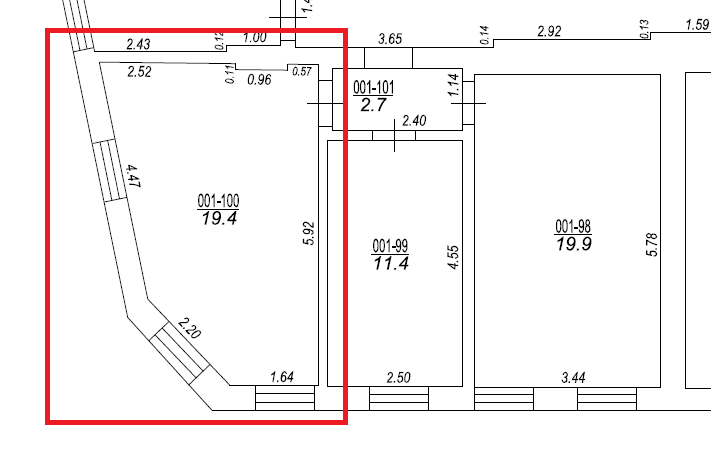 Att.Nr.1. Telpas Nr.001-100. plāns (saskaņā ar inventarizācijas lietu)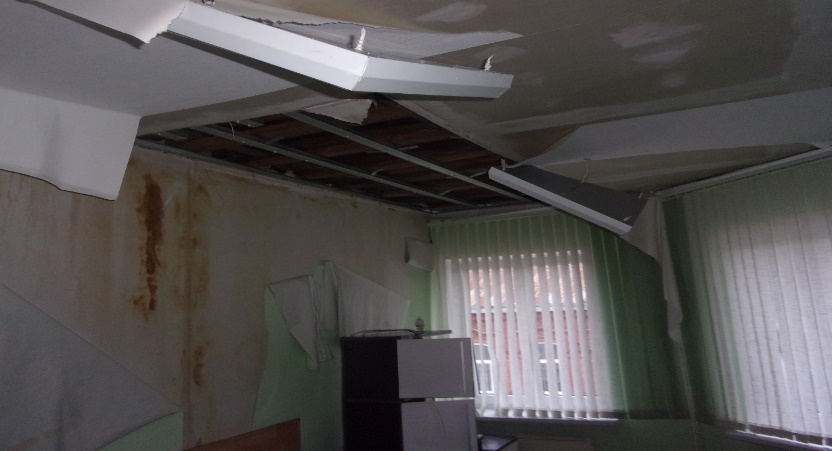 Att.Nr.2. skats uz telpas Nr.001-100. iekšējo apdari ar bojājumiem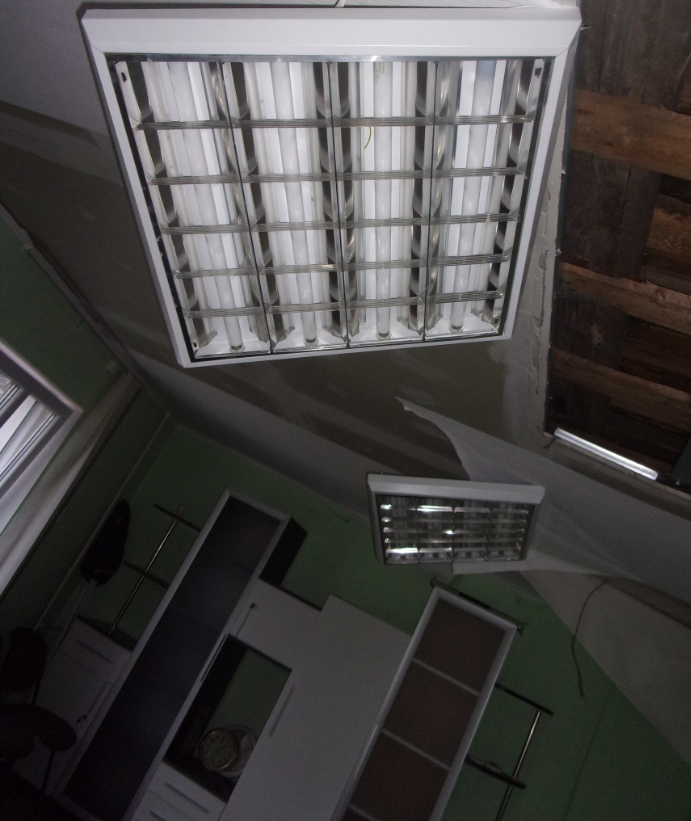 Att.Nr.3. skats uz telpas Nr.001-100. iekšējo apdari ar bojājumiem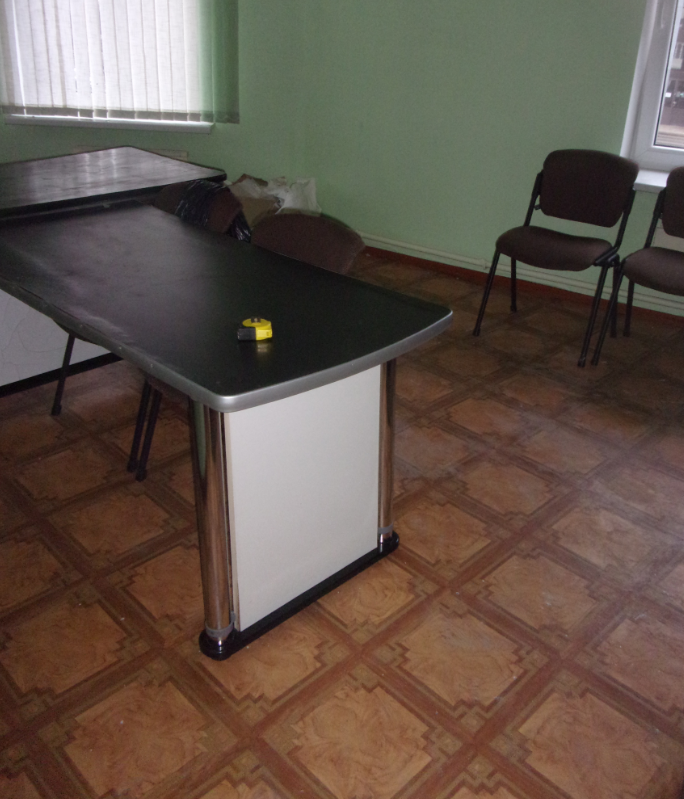 Att.Nr.4. skats uz telpas Nr.001-100. iekšējo apdari ar bojājumiemTelpas Nr.001-62., 001-63., 001-64.  (2.stāvs)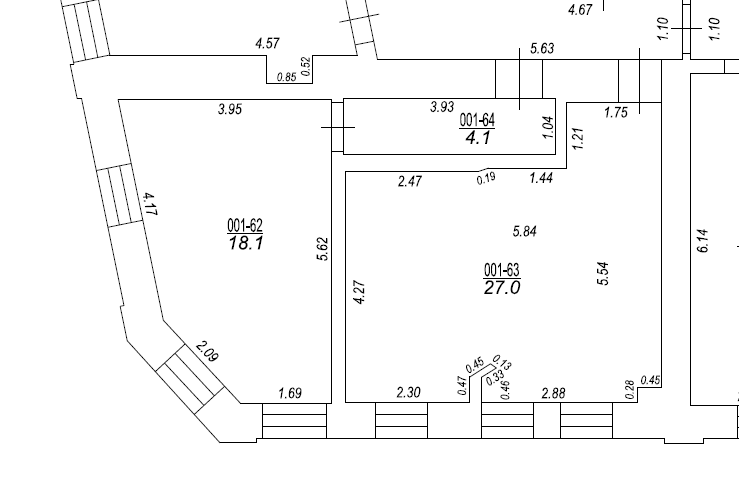 Att.Nr.5. Telpu  Nr.001-62., 001-63., 001-64.  plāns (saskaņā ar inventarizācijas lietu)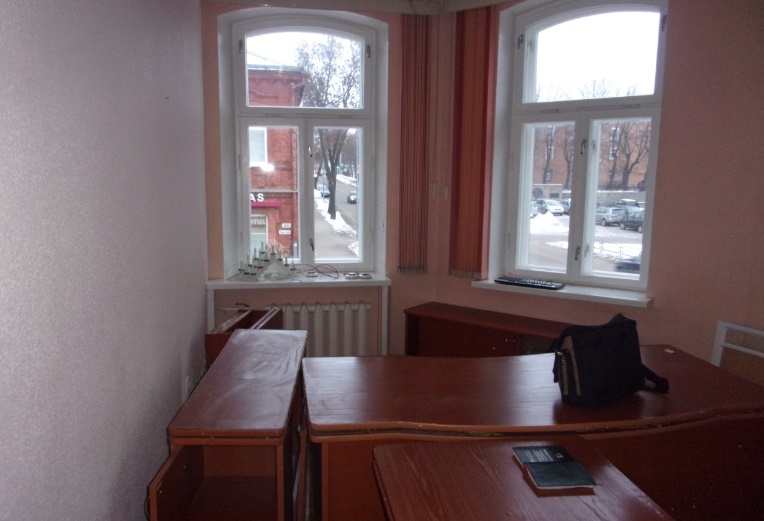 Att.Nr.6. skats uz telpas Nr.001-62. iekšējo apdari ar bojājumiem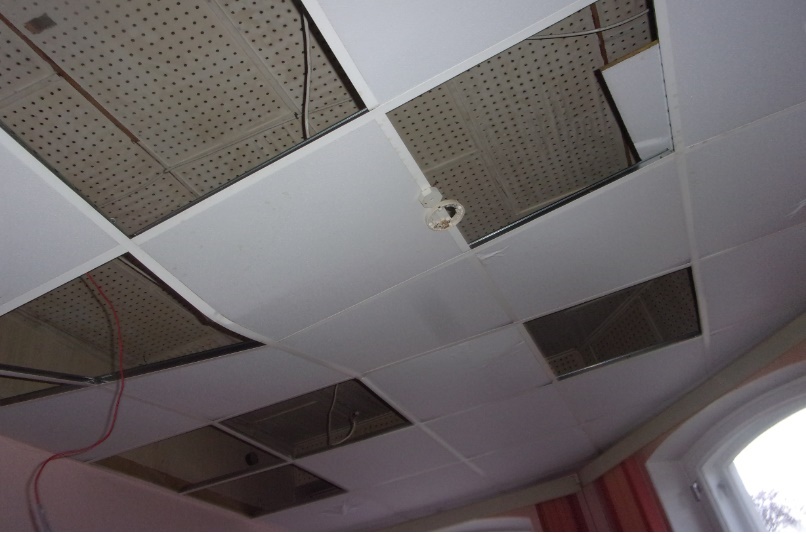 Att.Nr.6. skats uz telpas Nr.001-62. iekšējo apdari ar bojājumiem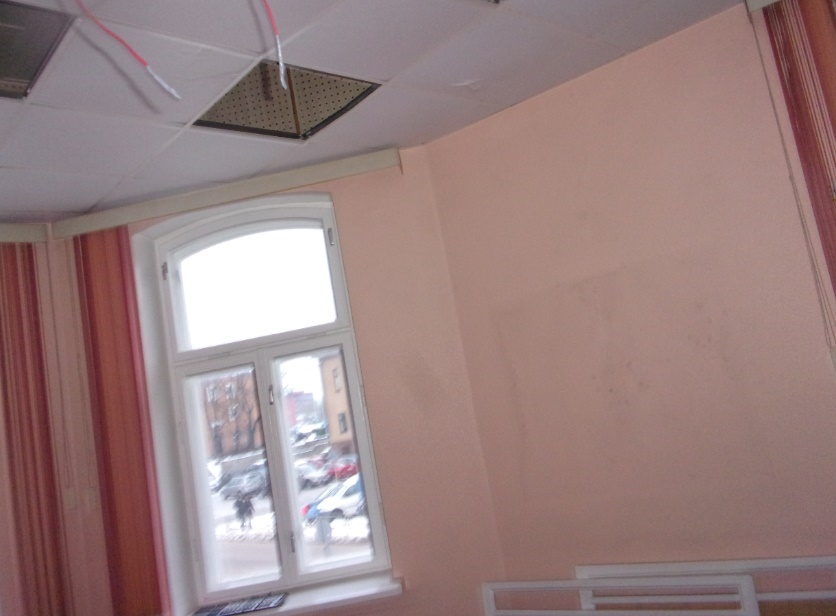 Att.Nr.7. skats uz telpas Nr.001-62. iekšējo apdari ar bojājumiem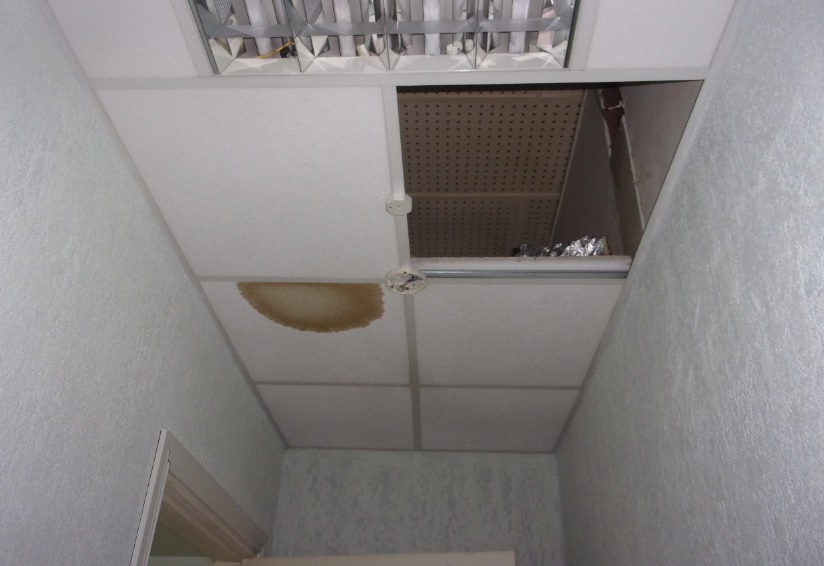 Att.Nr.8. skats uz telpas Nr.001-64. piekargriestiem ar bojājumiem 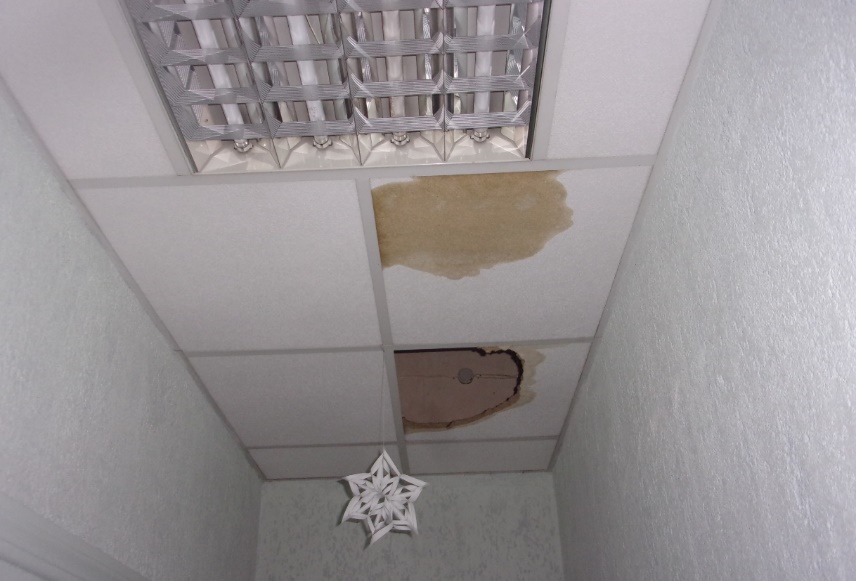 Att.Nr.9. skats uz telpas Nr.001-64. piekargriestiem ar bojājumiem 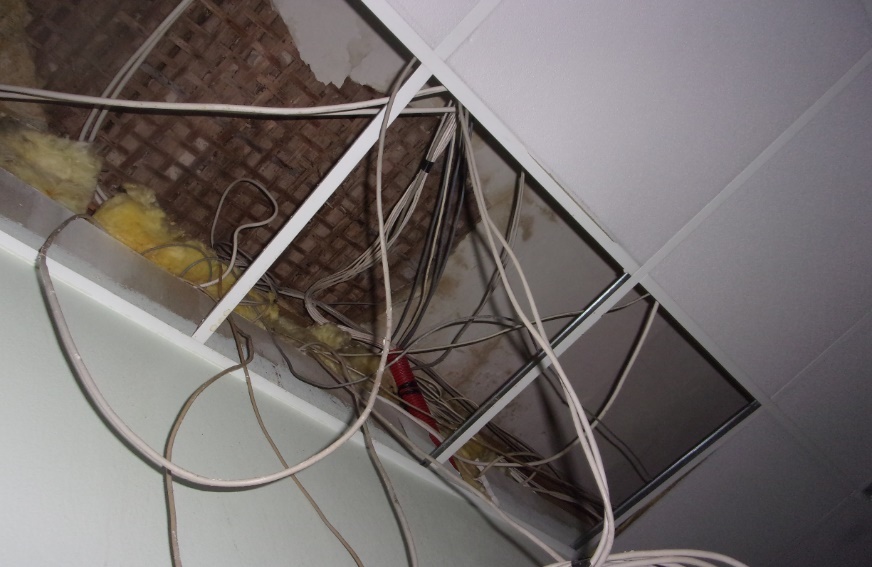 Att.Nr.10. skats uz telpas Nr.001-63. piekargriestiem 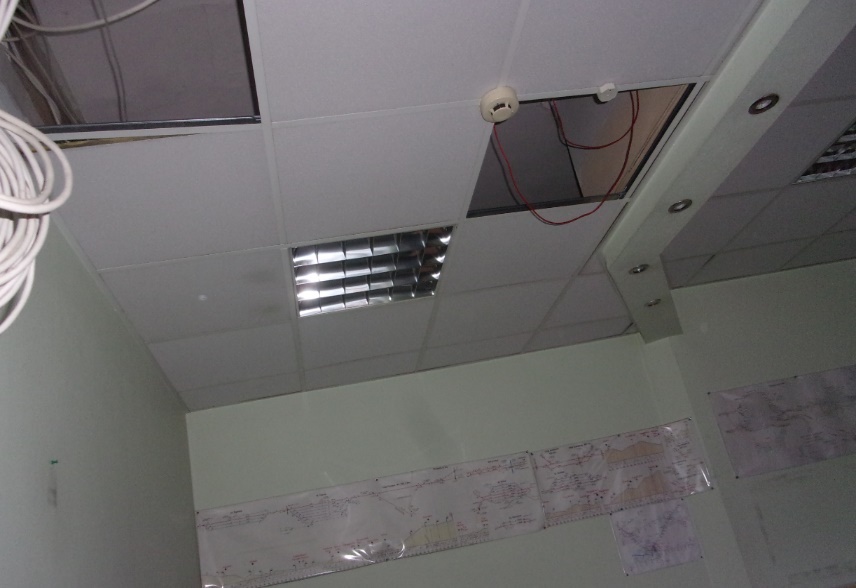 Att.Nr.11. skats uz telpas Nr.001-63. piekargriestiem 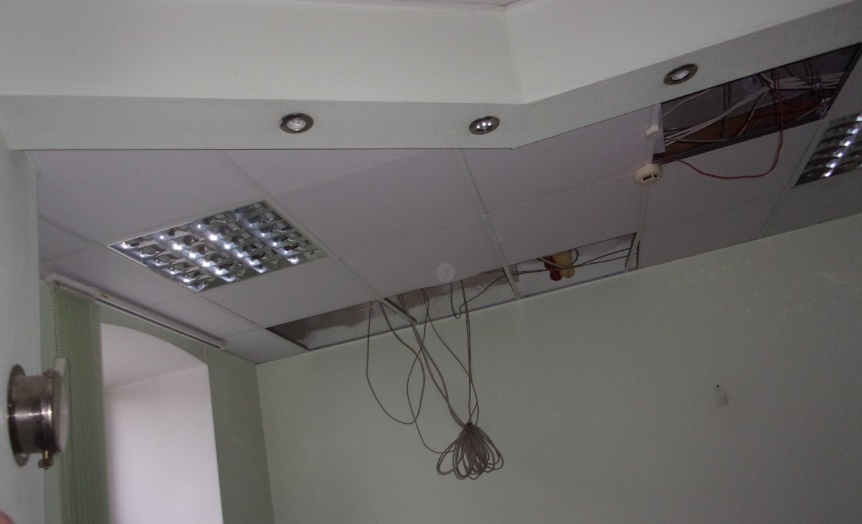 Att.Nr.12. skats uz telpas Nr.001-63. piekargriestiem  Telpa Nr.001-21.  (1.stāvs)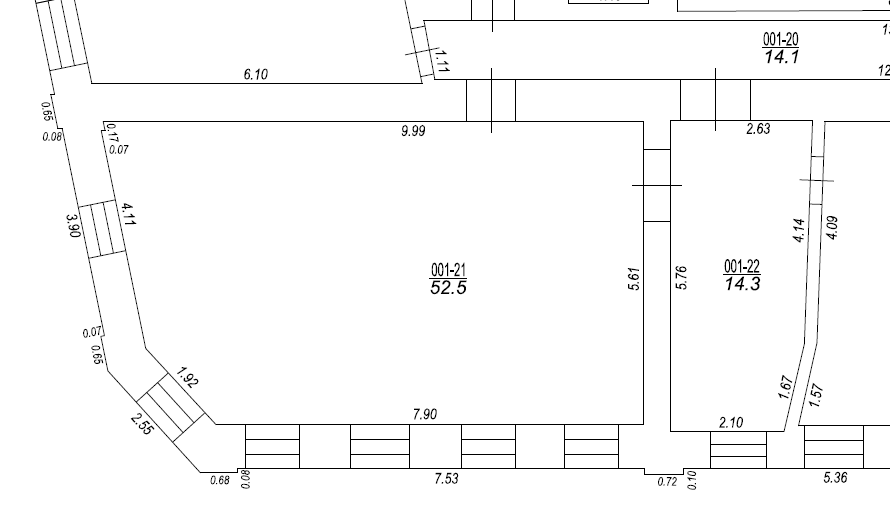 Att.Nr.13. Telpas Nr.001-21. plāns (saskaņā ar inventarizācijas lietu)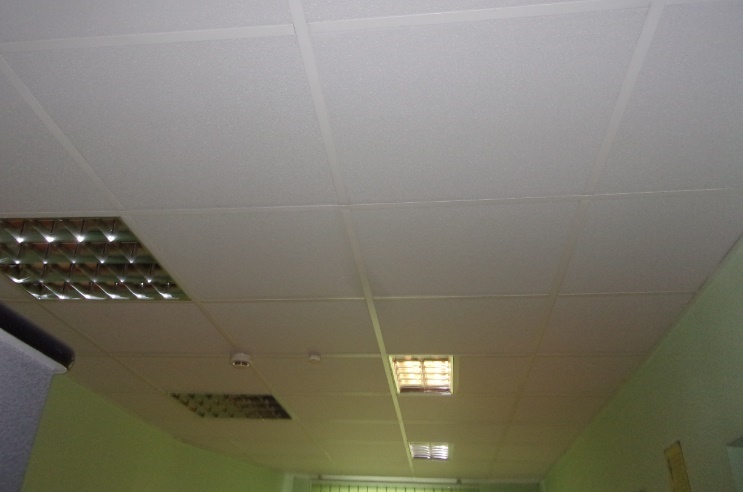 Att.Nr.14. skats uz telpas Nr.001-22. piekargriestiem 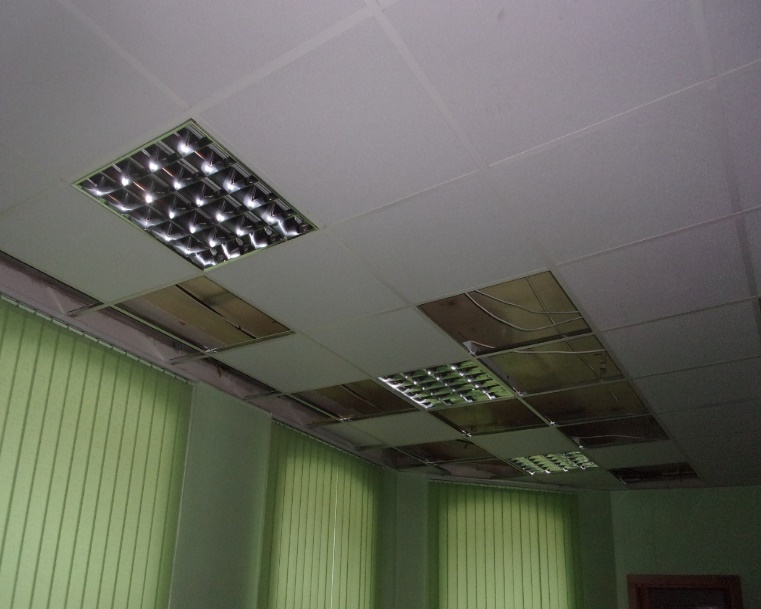 Att.Nr.15. skats uz telpas Nr.001-21. piekargriestiem 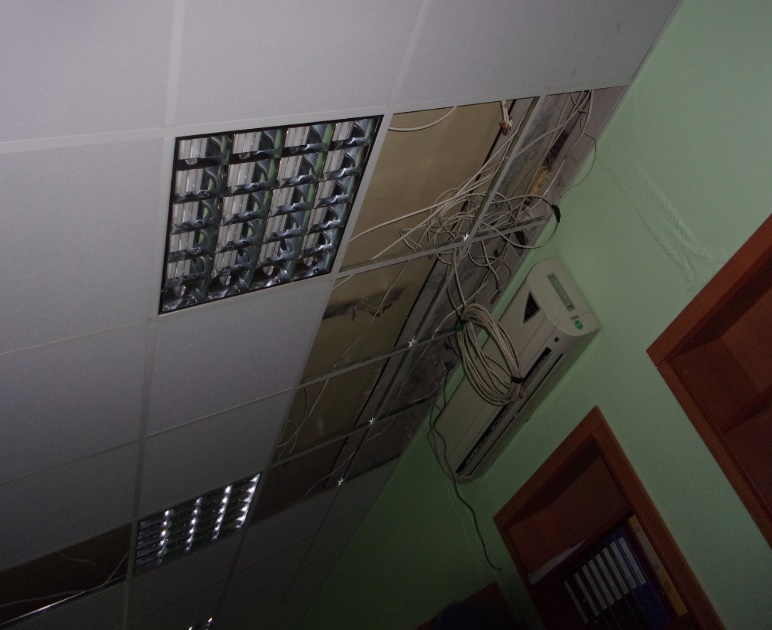 Att.Nr.15. skats uz telpas Nr.001-21. piekargriestiem 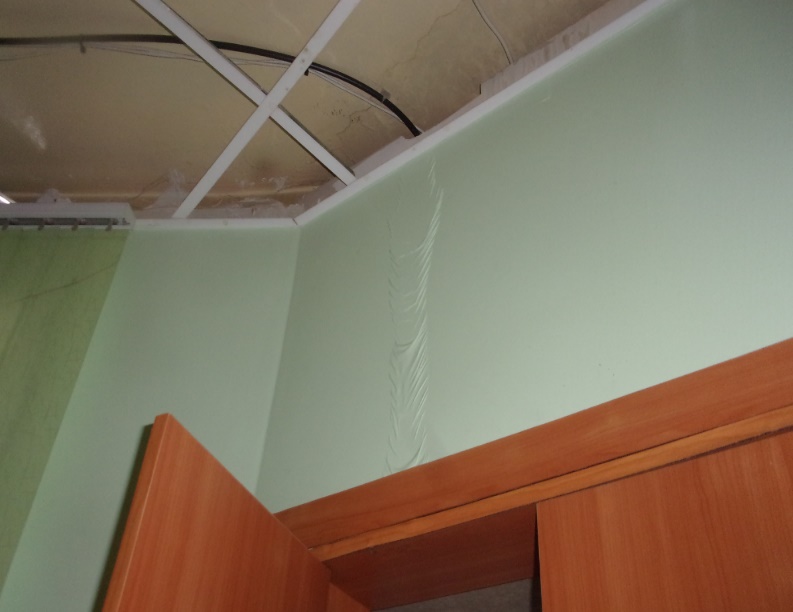 Att.Nr.15. skats uz telpas Nr.001-21. iekšsienas bojājumiem 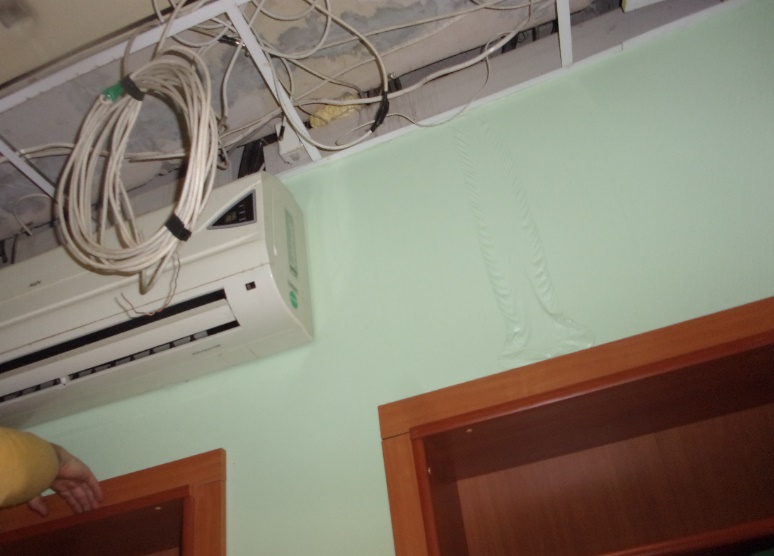 Att.Nr.16. skats uz telpas Nr.001-21. iekšsienas bojājumiem 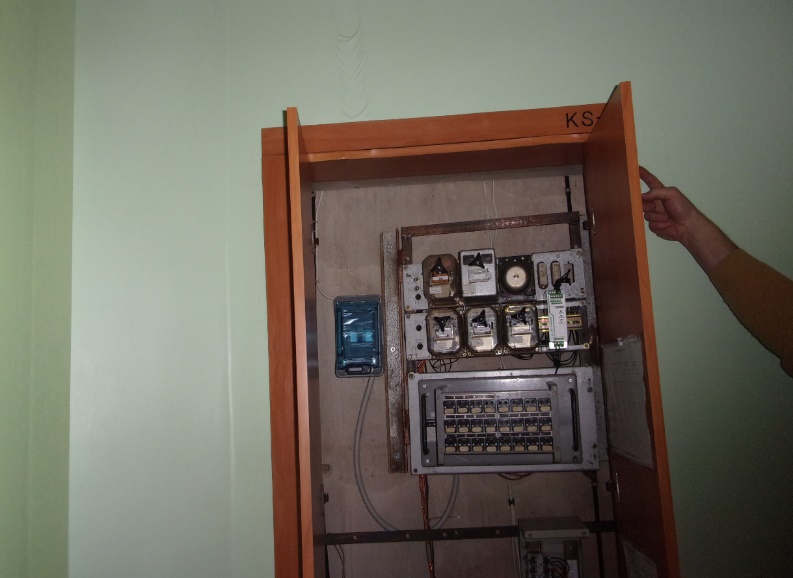 Att.Nr.17. skats uz telpas Nr.001-21. iebūvēto skapi 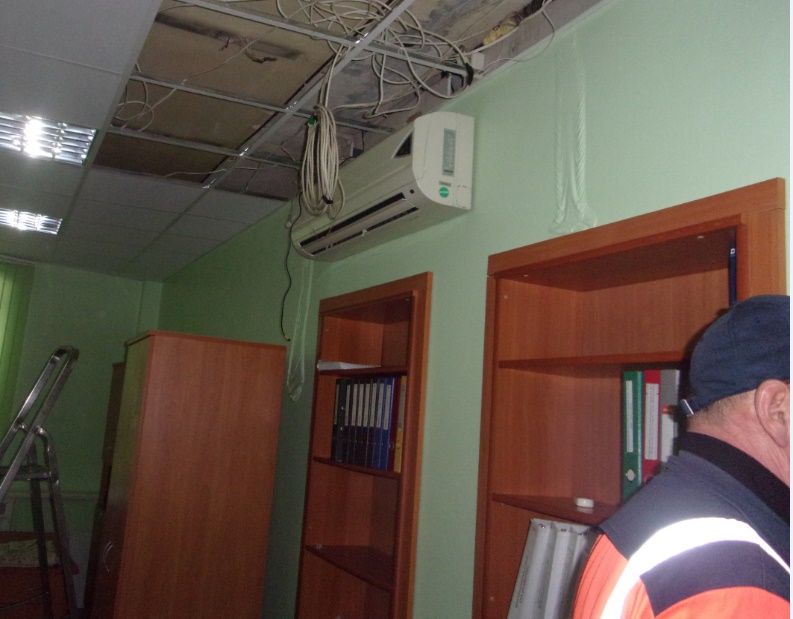 Att.Nr.18. skats uz telpas Nr.001-21. iebūvētiem skapjiem 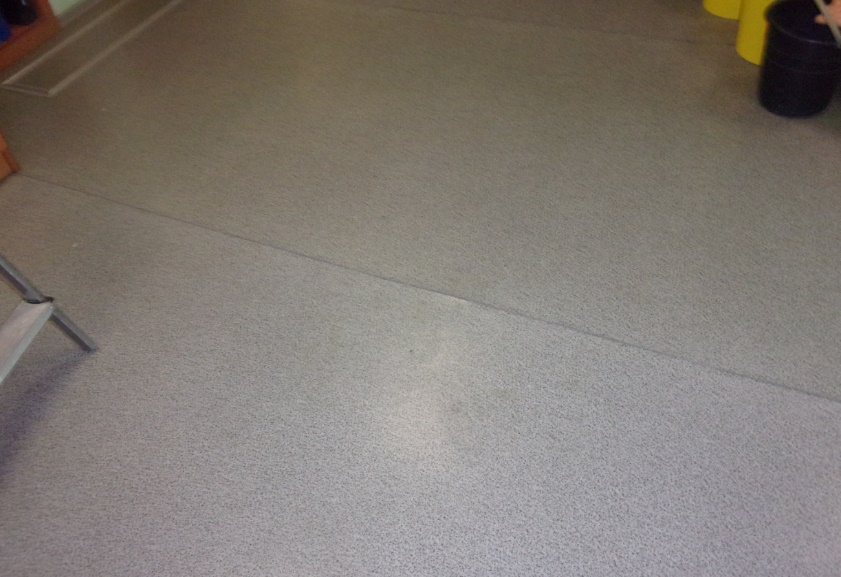 Att.Nr.19. skats uz telpas Nr.001-21. linoleja segumu 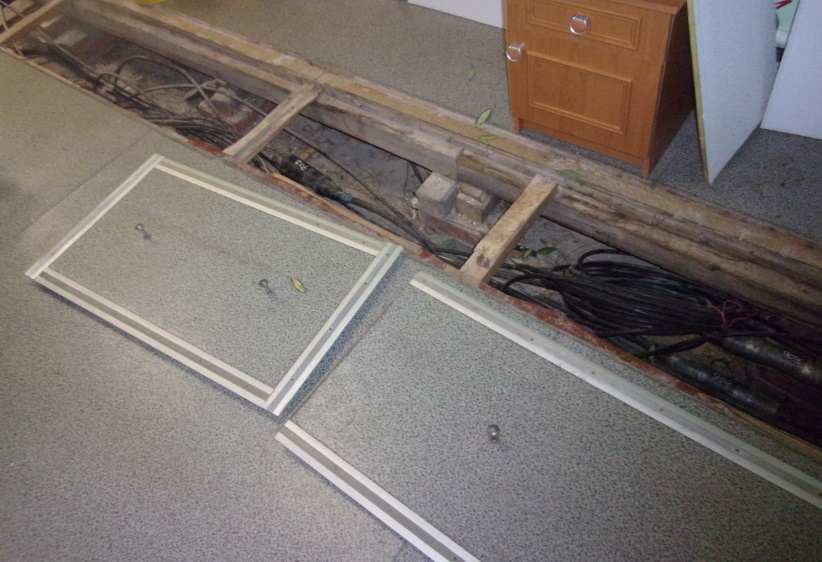 Att.Nr.20. skats uz telpas Nr.001-21. zem grīdas komunikācijas kanālu  